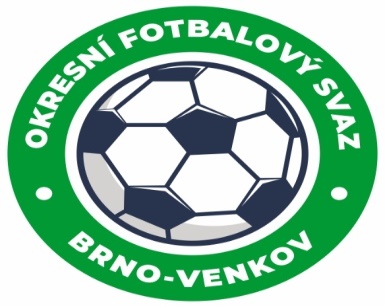 Ž Á D O S T   H R Á Č E  /  F U N K C I O N Á Ř E  *)Jméno a příjmení hráče (funkcionáře): ………………………..……....………………..…ID číslo hráče/funkcionáře: …………………..….…………….…… Klub: ……….……..……………………………………………...…….. a) 	Ve smyslu Disciplinárního řádu FAČR §39, odst. 1 o podmíněné odložení zbytku trestu b) 	Ve smyslu Disciplinárního řádu FAČR §41, o prominutí zbytku trestuProvinění č.j.: ………………………………...Trest jsem obdržel za …………………….…………………………………………………Klasifikace dle DŘ …………………………...Trest jsem vykonával:* a) v soutěžních utkáních od: …………….……* b) v časovém období od: ……………..………V ……………………. dne ……………….                                                                         _________________________________							     čitelný podpis hráče (funkcionáře)*) nevhodné škrtněte